Капитальный ремонт общего имущества МКДв р.п.Усть-ДонецкийУважаемые жители Усть-Донецкого городского поселения!В р.п.Усть-Донецкий с 20 сентября рабочая бригада приступила к работам по капитальному ремонту кровли в МКД по ул.Строителей 108.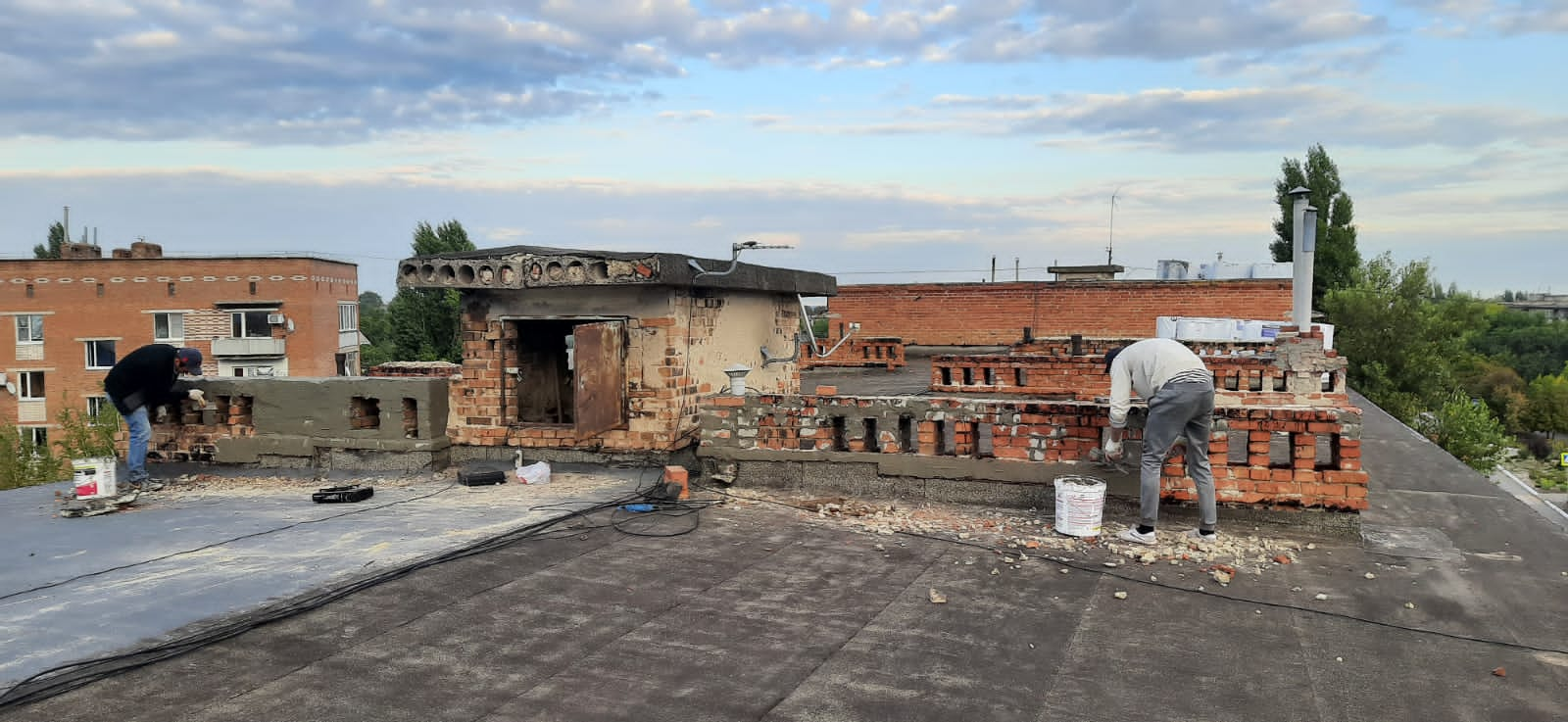 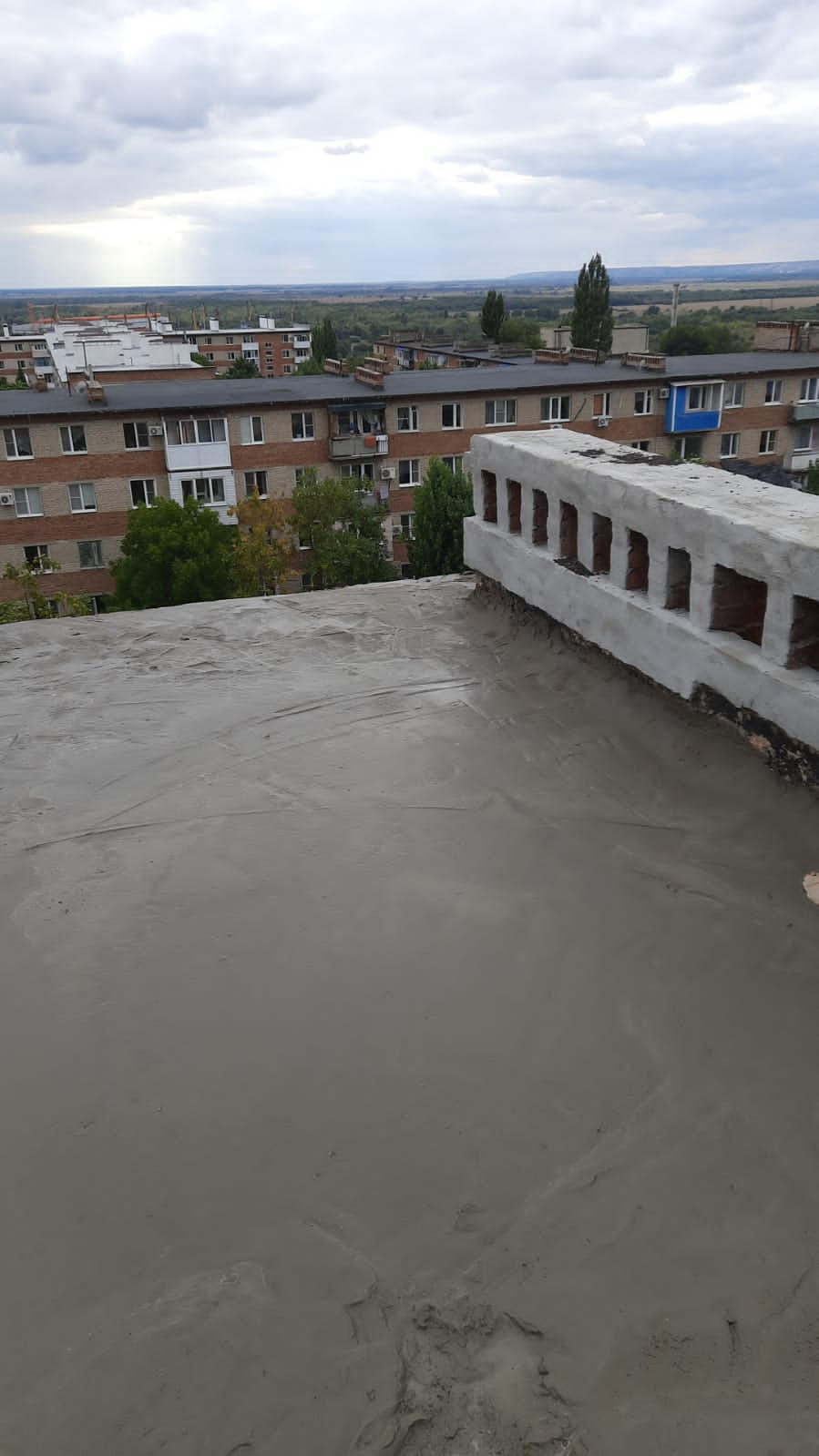 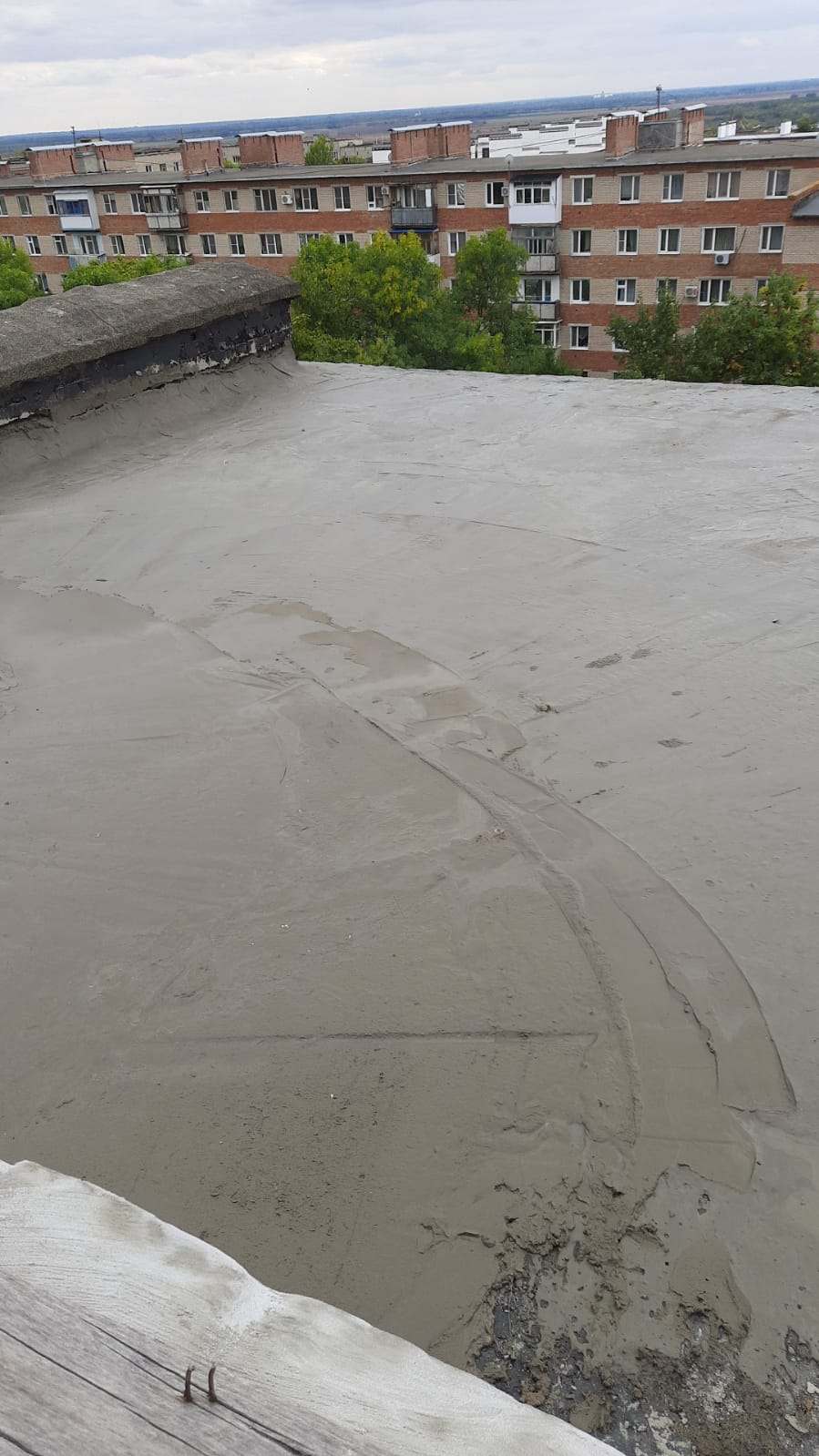 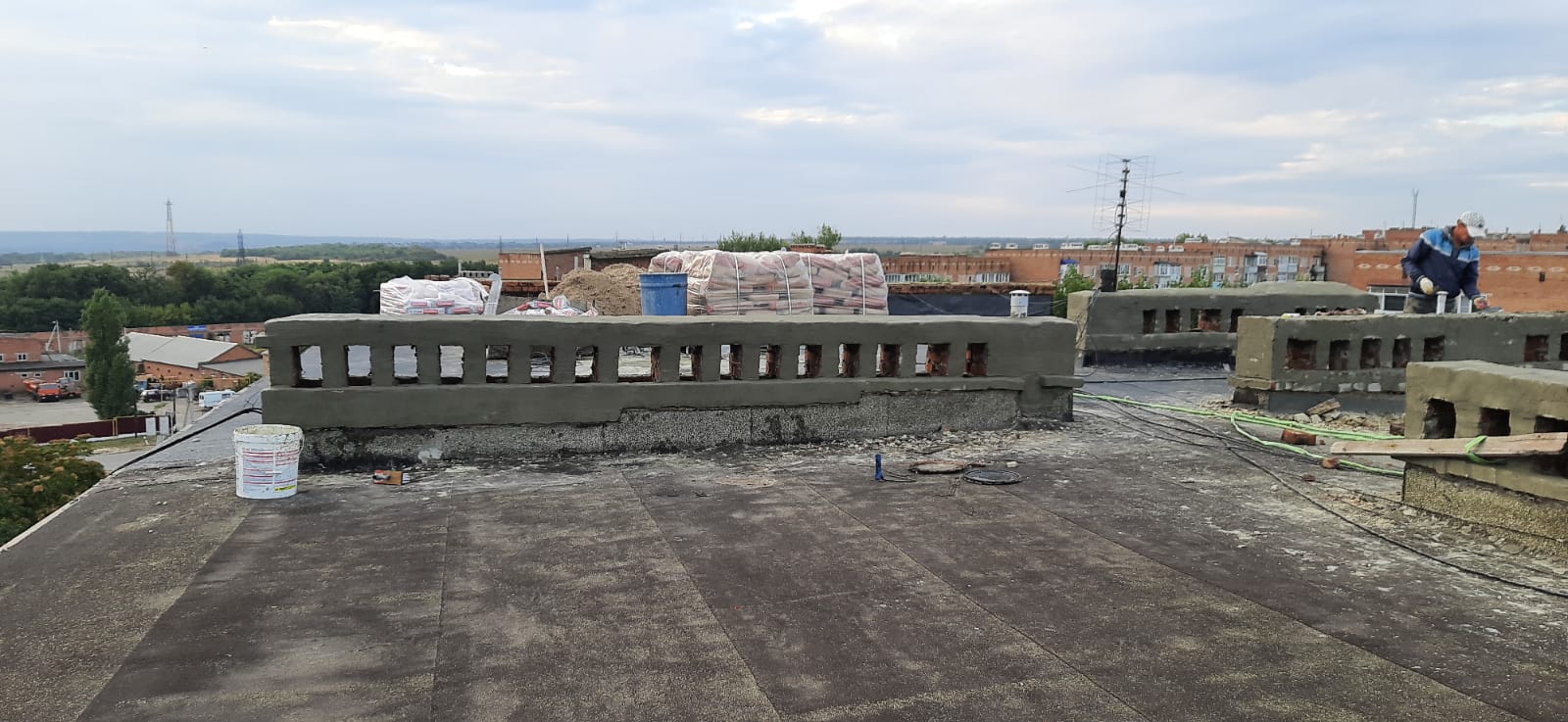 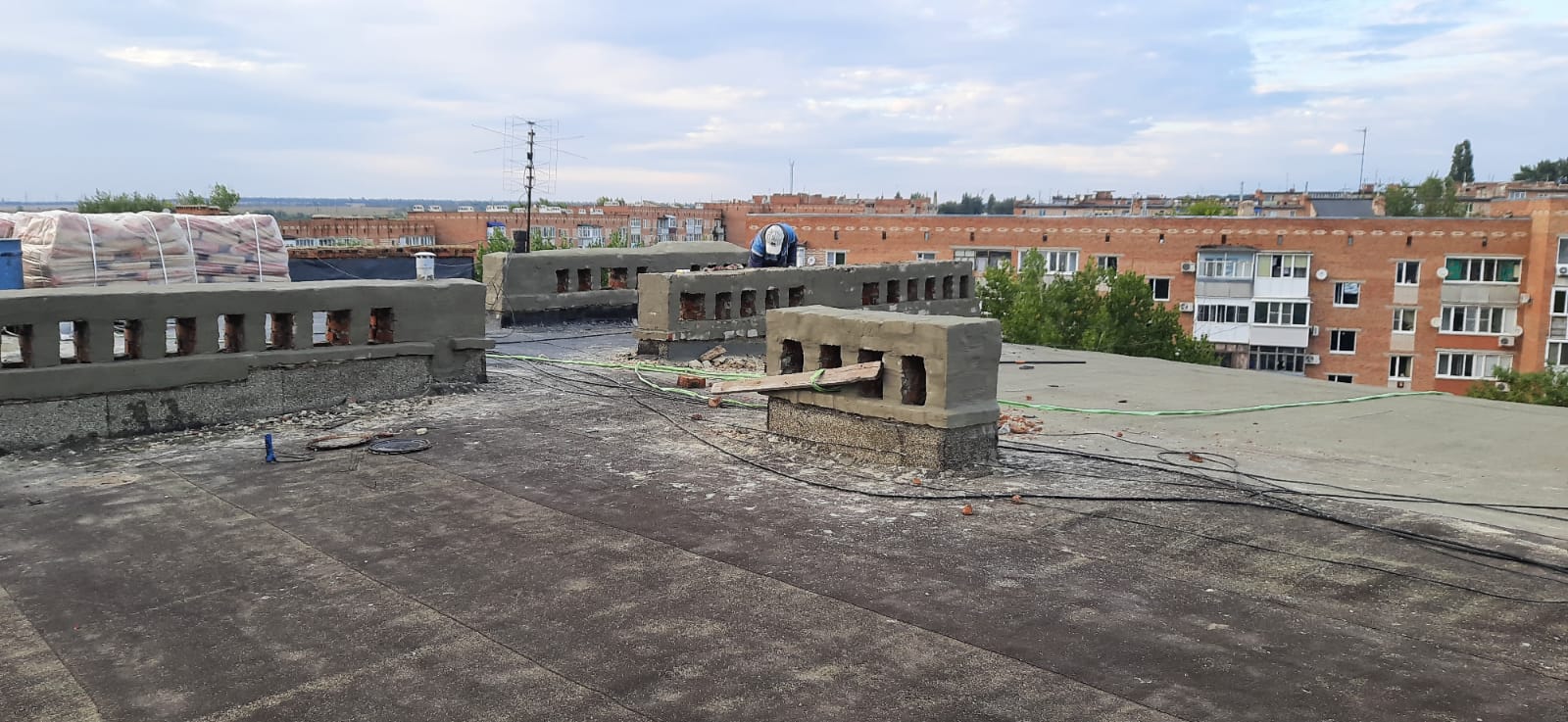 